Territory Records (Records Disposal Schedule – Records on Damaged or Obsolete Media) Approval 2020 (No 1)*Notifiable instrument NI2020—434made under theTerritory Records Act 2002, s 19 (Approval of schedules for the disposal of records)1	Name of instrumentThis instrument is the Territory Records (Records Disposal Schedule  – Records on Damaged or Obsolete Media) Approval 2020 (No 1).2	CommencementThis instrument commences on the day after notification.3	ApprovalI approve the Records Disposal Schedule – Records on Damaged or Obsolete Media.Danielle Wickman
Director of Territory Records
14 July 2020Records Disposal Schedule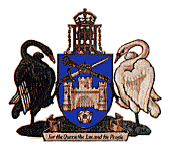 Records on Damaged or Obsolete Media Table of ContentsINTRODUCTION	4PURPOSE	4SCOPE	4AUTHORITY	4GUIDELINES FOR USE	5Coverage of authority	5Application of this Schedule	5DESTRUCTION OF RECORDS	5UPDATING THE RECORDS DISPOSAL SCHEDULE	5ASSISTANCE IN USING THE RECORDS DISPOSAL SCHEDULE	5RELATED LEGISLATION	5DEFINITIONS	6Agency	6Appraisal	6Business Classification Scheme	6Damaged Media (also see Obsolete Media)	6Disposal Action	6Permanent Record	7Metadata	7Obsolete Media (also see Damaged Media)	7Principal Officer	7Record	7Recordkeeping System	7Records Disposal Freeze	7Records Disposal Schedule	7Records Management Program	7Records Disposal Schedule	8Retention Period	8Scope Note	8Sentenced	8Territory Archives	8Unsentenced	8RECORDS DISPOSAL SCHEDULE	9DAMAGED AND OBSOLETE MEDIA RECORDS	10Requirements for the destruction of records on Damaged and Obsolete Media	10EXPLANATORY NOTES	14Layout of the schedule	14INTRODUCTIONThe Records Disposal Schedule – Records on Damaged and Obsolete Media is the official authority for the disposal of these ACT Government Records.It is one of a series of Records Disposal Schedules authorised by the Director of Territory Records in accordance with the provisions of the Territory Records Act 2002. It is used in conjunction with other Records Disposal Schedules.PURPOSEThe purpose of this Records Disposal Schedule is to provide for the authorised disposal of Records that are on media that is damaged or obsolete.SCOPEThis Records Disposal Schedule applies to Records created or maintained by Agencies. It also applies to consultants, contractors and other third parties undertaking functions on behalf of Agencies.AUTHORITYThe Director of Territory Records, in consultation with stakeholders and the TerritoryRecords Advisory Council has approved this Records Disposal Schedule for use.Officers using this Records Disposal Schedule should apply it with caution. Theauthorisations for disposal are given in terms of the Territory Records Act 2002 only.Officers must not dispose of Records in contravention of this Records Disposal Schedule orother requirements under the Territory Records Act 2002, including any other applicableRecords Disposal Schedule or approved Records Management Program.An Agency must take appropriate steps to meet the prerequisites for disposal in thisand other applicable Records Disposal Schedules, including to ascertain whetherdisposal is prohibited, for example where the Records relate to any reasonablyforeseeable legal action or current Records Disposal Freeze.This Records Disposal Schedule will remain in force until a new schedule revokes it or the Director of Territory Records withdraws it from use.GUIDELINES FOR USECoverage of authorityThe Records Disposal Schedule – Records on Damaged and Obsolete Media Records:is intended to be used in conjunction with other Records Disposal Schedules;is applicable to records created, maintained and stored on media in any electronic format.Application of this ScheduleThe Records on Damaged and Obsolete Media Records Disposal Schedule, in conjunction with other approved Records Disposal Schedules, gives permission to dispose of damaged or obsolete media sources, known to contain records, information or data related to the business of the ACT Government. However, in order to do so, several conditions apply to the damaged and obsolete media sources, the process to authorise destruction and the subsequent management of the records. Conditions and recovery options may vary slightly from source to source, but in general will include:Assessment of damaged and obsolete mediaMigrating the data and metadata to new media.Exporting the data to a format that enables it to be accessed and read for retention for the required period, including, if the records are identified as Territory Archives in a Records Disposal Schedule, a long-term preservation format.Copying and digital storage.DESTRUCTION OF RECORDSWhen the approved disposal date for the destruction of Records has been reached, appropriate arrangements for their destruction should be made. It is the responsibility of each Agency to ensure that its Records are destroyed in a secure and appropriate manner as indicated in the Agency Records Management Program.UPDATING THE RECORDS DISPOSAL SCHEDULERecords Disposal Schedules are reviewed and updated from time to time. For suggested amendments or alterations to this schedule please contact the Territory Records Office.ASSISTANCE IN USING THE RECORDS DISPOSAL SCHEDULEAgencies requiring any assistance in the interpretation or implementation of any Records Disposal Schedule are encouraged to contact the Territory Records Office.RELATED LEGISLATIONThe following legislation is related to the records classes covered by this Records Disposal Schedule:Criminal Code 2002Evidence Act 2011Financial Management Act 1996Freedom of Information Act 2016Government Procurement Act 2001Information Privacy Act 2014Public Interest Disclosure Act 2012Public Sector Management Act 1994Territory Records Act 2002Please note this list may not be exhaustive and it is the responsibility of the officers using thisRecords Disposal Schedule to follow all applicable legislation, regardless of whether it is listed above or not.DEFINITIONSAgencyAs defined in the Territory Records Act 2002.AppraisalThe process of evaluating business activities to:determine which records need to be created and captureddetermine how long the records need to be kept to meet business needs; andmeet the requirements of organisational accountability and community expectations.Business Classification SchemeA hierarchical scheme for identifying and defining the functions, activities and transactions an agency performs in the conduct of its business, and the relationships between them.Damaged Media (also see Obsolete Media)Information Communication Technology devices (may include hard or floppy discs, servers, CDs or DVDs, USB sticks, tapes, portable devices, databases and software or other digital or electronic formats), that contains records, information and data which is: operationally impaired limiting usability physically compromisedDisposal ActionThe direction relating to disposal or retention of a Record that applies to a Record once it has been sentenced, including any conditions about the necessary Retention Period and prerequisites for disposal.Permanent RecordA record that has been sentenced under a Records Disposal Schedule so that the applicable disposal action is Retain as Territory Archives. Permanent records are considered of archival value to the Territory and may not be destroyed.MetadataStructured or semi-structured information, which enables the creation, management, and use of records through time and within and across domains.Obsolete Media (also see Damaged Media)Information Communication Technology devices (may include hard or floppy discs, servers, CDs or DVDs, USB sticks, tapes, portable devices, databases and software or other digital or electronic formats), that contains records, information and data which is: operationally impaired limiting usability no longer produced or used widely, and is considered redundant technology.Principal OfficerAs defined in the Territory Records Act 2002RecordAs defined in the Territory Records Act 2002Recordkeeping SystemAn information system that captures, maintains and provides access to records over time. While the term is often associated with computer software, the term ‘Recordkeeping System’ also encompasses policies, procedures, practices and resources that are applied within an Agency to ensure that full and accurate records of business activity are made and kept.Records Disposal FreezeWhen the Director of Territory Records temporarily suspends the approval of all or part of a Records Disposal Schedule.Records Disposal ScheduleA document approved by the Director of Territory Records, which sets out the types of records an agency must make and how long they must be kept.Records Management ProgramA document that complies with Section 16 of the Territory Records Act 2002 by setting out the means by which an agency will manage its records, and is approved by the agency's Principal Officer.Records Disposal ScheduleA document approved by the Director of Territory Records, in accordance with section 19 of the Territory Records Act 2002, which sets out the types of Records created or received by an Agency and how long these Records must be retained by the Agency.Retention PeriodThe period of time during which an Agency must retain a Record, as specified in the relevant Records Disposal Schedule.Scope NoteAn explanation of terms used in describing the records and the context in which they were made and used.Sentenced RecordsThe process of applying appraisal decisions to individual records by determining the part of a Records Disposal Schedule that applies to the record and assigning a retention period consistent with that part.Territory ArchivesRecords considered of archival value to the Territory, which, in order to be preserved for the benefit of present and future generation, may not be destroyed. All sentenced records with the applicable disposal action being Retain as Territory Archives are permanent records.Unsentenced RecordsRecords to which the process of applying appraisal decisions as set out in a Records Disposal Schedule has not been applied. See also Sentenced Records. RECORDS DISPOSAL SCHEDULEDAMAGED AND OBSOLETE MEDIA RECORDSThis Records Disposal Schedule provides for disposal authorisation for Records that are inaccessible because they are stored on media or using software that is damaged or obsolete.Requirements for the destruction of records on Damaged and Obsolete MediaPart A: Prerequisites to destroying media with Permanent records or unknown contentPart B: Prerequisites to destroying media with temporary recordsPart C: Prerequisites to destroying media with unsentenced or unsentenceable recordsPart D: Prerequisites to destroying media following completion Part A, Part B or Part CEXPLANATORY NOTES Layout of the scheduleEntry No.This is the disposal class number allocated based on the function and activity set and the class number of the record. The barcode is the same as the Entry No. and may be used in an automated recordkeeping system.Disposal Action.This is the minimum period a record must be kept for and is the trigger event from which the disposal date can be calculated.Entry No.Entry No.Description of RecordsDisposal ActionGE9.GE1.001GE9.GE1.001Records on obsolete or damaged media where the content is known and the records are permanent records AND/OR the content is unknown.Destroy the media after the requirements in Part A and Part D (below) have been met Records on obsolete or damaged media where the content is known and the records are permanent records AND/OR the content is unknown.Destroy the media after the requirements in Part A and Part D (below) have been met GE9.GE1.002Records on obsolete or damaged media where the content is known and the records are temporary records.Destroy the media after the requirements in Part B and Part D (below) have been met Records on obsolete or damaged media where the content is known and the records are temporary records.Destroy the media after the requirements in Part B and Part D (below) have been met GE9.GE1.003Records on obsolete or damaged media where the content is known and the records are not covered by a Records Disposal Schedule.Destroy the media after the requirements in Part C and Part D (below) have been metRecords on obsolete or damaged media where the content is known and the records are not covered by a Records Disposal Schedule.Destroy the media after the requirements in Part C and Part D (below) have been metStep 1Ascertain if the data, including metadata, can be extracted for migration to new media, or exported or copied to a format that is likely to enable it to be accessed and read for retention for the required period. (This can be done firstly by the agency, and if unsuccessful referred to Shared Services ICT).Step 2If the records are readable, assess the risks the agency incurs in destroying the records and/or the media, in particular risks that:a) the information may be required for:business reference by the agencysatisfying an application for access under the Freedom of Information Act 2016 or the Territory Records Act 2002 defending a claimproviding evidence in a current judicial proceeding or a judicial proceeding that is likely to commenceb) the records have other significant evidential or research valuec) the records may pose a threat to other records or persons (e.g. due to bio-hazards or contaminants)Step 3Select from four actions:3.1 If the records can be recovered and are not eligible for destruction, but the cost of recovering the records outweighs the identified risks (above) of the information not being available for the required period, then destroy the records and the media, following Steps 5-7 in Part D below.3.2 If the records are recoverable and the costs are acceptable, then extract, migrate or copy the data/records and any metadata, retain the records in a system for the required period, then complete steps 4-7 in Part D below.3.3 If the records are already eligible for destruction under a Records Disposal Schedule, then destroy the data and media as per Step 6 in Part D below.3.4 If the records are beyond recovery (regardless of cost) then destroy the media, after completing steps 5-7 in Part D below.Step 1Ascertain if the data, including metadata, can be extracted for migration to new media, or exported or copied to a format that enables it to be accessed and read for retention for the required period.Step 2If the records are readable, assess the risks the agency incurs in destroying the records and/or the media, in particular risks that:a) the information may be required for:business reference by the agencysatisfying an application for access under the Freedom of Information Act 2016 or the Territory Records Act 2002 defending a claimproviding evidence in a current judicial proceeding or a judicial proceeding that is likely to commenceb) the records have other significant evidential or research valuec) the records may pose a threat to other records or persons (e.g. due to bio-hazards or contaminants)Step 3Select from three actions:3.2 If the records are recoverable and the costs are acceptable, then extract, migrate or copy the data/records and any metadata, retain the records in a system for the required period, then complete steps 4-7 in Part D below.3.3 If the records are already eligible for destruction under a Records Disposal Schedule, then destroy the data and media as per Step 6 in Part D below.3.4 If the records are beyond recovery (regardless of cost) then destroy the media, after completing steps 5-7 in Part D below.Step 1Ascertain if the data, including metadata, can be extracted for migration to new media, or exported or copied to a format that enables it to be accessed and read.Step 2If data is accessible and readable - assess the information to determine a records disposal classification of best fit. Complete Part A or Part B based on best fit.If data is accessible and readable and there is no appropriate records disposal classification contact the Territory Records Office for assistance with further appraisal of the recordsIf data is inaccessible and unreadable – complete steps 5-7 in Part D belowStep 4The migrated or extracted record becomes the official record of the business of the agency and is captured in a system designed to ensure access for the full retention period of the record and is managed in accordance with TRO standards.Quality assurance processes are completed.Step 5Provide a report to the Territory Records Office requesting approval for destruction of the records and/or media. The report is to include:Information about when and how the circumstances occurred which caused the records to be irrecoverableInformation about what remedial action was taken by the agency to recover the record, information and dataInformation about what record/s have been rendered irrecoverable by the incident, if known, and their disposal status under a Records Disposal Schedulewhere relevant, photos of the record/s or media Information about what initiatives the agency has/will put in place to mitigate any future loss or damage to government records by such an incident.Obtain documented approval for destruction of the records and media by the Agency Head or delegate responsible for the records.Step 6Provide evidence of TRO approval where required and arrange secure and irreversible destruction of the records on the obsolete media and the media itself, using either SSICT secure destruction services, or specialist commercial provider of secure e-waste destruction services.Step 7Obtain a certificate of destruction from the service provider (SSICT or commercial).